Karrewiet: 19 april 2020Benefietconcert Lady Gaga brengt 20 miljoen euro op!Terwijl jij lag te slapen, heeft Lady Gaga het grootste online benefietconcert ooit georganiseerd! Dat deed ze om geld in te zamelen voor de strijd tegen het coronavirus. En dat is goed gelukt, want het concert heeft 128 miljoen dollar opgebracht!Grote artiestenHet concert was online en op televisie te bekijken. Superveel bekende artiesten deden mee vanuit hun eigen kot: Billie Eilish, Camillo Cabello, Lizzo,…Billie bracht het liedje ‘Sunny’. “Omdat het mij altijd goed doet voelen, en ik wil dat jullie je ook goed voelen”, vertelde ze in de show. Haar broer, Finneas, begeleide haar op de piano. Angèle op de afficheEn tussen al die sterren stond ook een Belgische artieste: Angèle. Zij kon het amper geloven toen Lady Gaga haar vroeg om mee te doen met het concert!Angèle bedankt iedereen die in de zorgsector werkt, en z'n uiterste best doet in de strijd tegen het coronavirus. Een liefdesbrief voor iedereen ter wereldLady Gaga noemt het concert “een liefdesbrief aan iedereen, over de hele wereld”.In de uitzending waren niet alleen optredens, maar ook persoonlijke verhalen te horen. Van zorgwerkers, bijvoorbeeld. Opdracht: Lees de tekst aandachtig en los de vragen opZoek op in google: benefietconcert en leg uit wat dit woord betekent.……………………………………………………………………………………………………………………………………………………………………………………………………………………………………………………Wie organiseerde het benefietconcert?              ………………………………………………………………Waarom organiseerde ze dit concert?              …………………………………………………………………………………………………………………………Welk liedje zong Billie Eilish en waarom?              …………………………………………………………………………………………………………………………Welke Belgische artieste werd ook gevraagd om deel te nemen aan het concert? Wie bedankt zij?……………………………………………………………………………………………………………………………………………………Hoe noemt Lady Gaga het concert?                     ……………………………………………………………………………………………………………………Er werd niet alleen opgetreden. Wat werd er nog gedaan?              …………………………………………………………………………………………………………………………Welk persoonlijk verhaal zou jij willen vertellen, hoe jij je voelt in deze tijd van corona? Schrijf hier minstens 5 lijntjes over.…………………………………………………………………………………………………………………………………………………………………………………………………………………………………………………………………………………………………………………………………………………………………………………………………………………………………………………………………………………………………………………………………………………………………………………………………………………………………………………………………………………………………………………………………………………………………………………………………………………………………………………………………………………………………………………………………………………………………………Veel succes!!!Juf Joke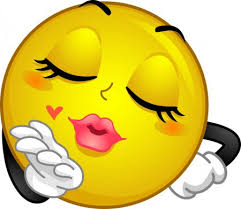 